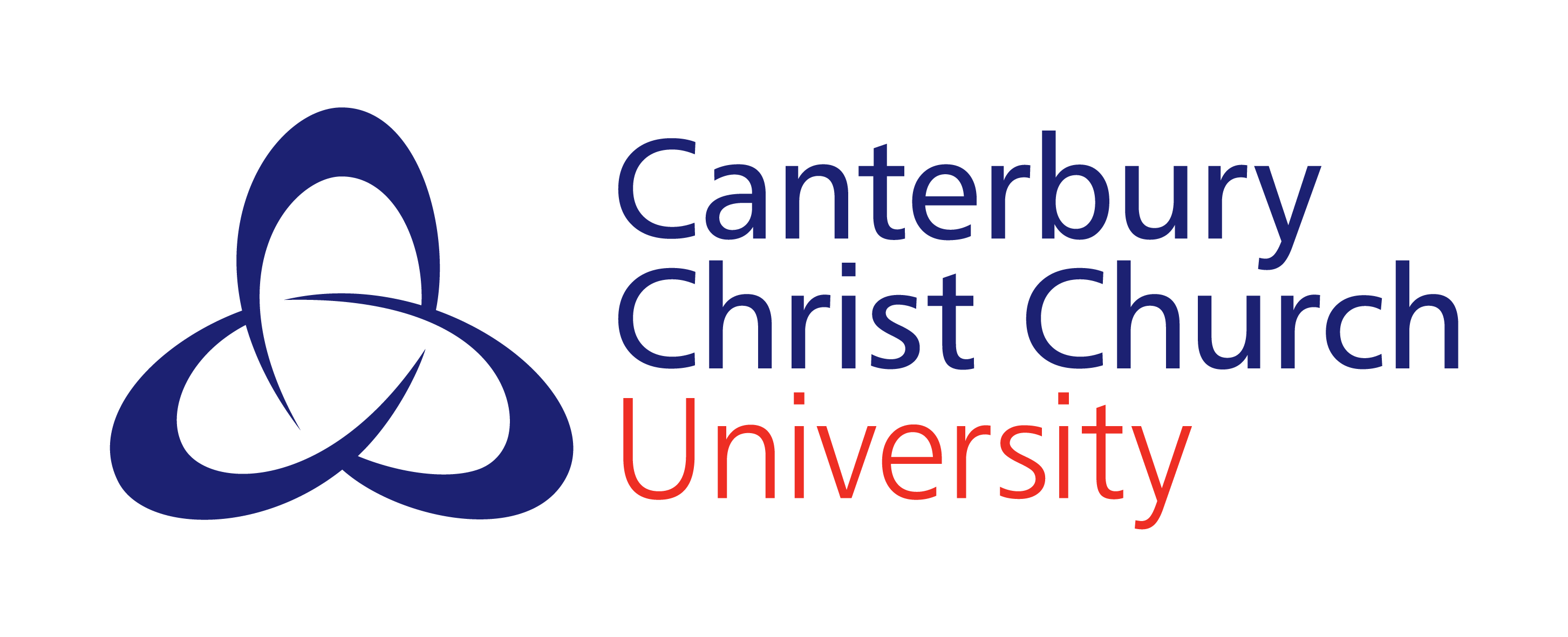 Salomons Institute for Applied PsychologyDOCTORATE IN CLINICAL PSYCHOLOGYTRAINEE PRACTICE LEARNING PORTFOLIOTrainee: .............................................................. Year commenced training: …………………….. Manager: ……………………………………………CONTENTSNote to anyone editing these pagesTo update the contents list if page numbers change, put the cursor on the contents table and press F9. Select ‘update page numbers only’.To follow a link on the contents lists, control and click on the selected item.Practice Learning Portfolio: A1 – Placement log of clinical experiences	4Practice Learning Portfolio: A2 – Cumulative summary of clinical experiences	9Practice Learning Portfolio: A3 - Log of indirect & strategic organisational influence experiences	10Practice Learning Portfolio: A4 - Cumulative summary of indirect & strategic organisational influence experiences	20Section B:  Clinical psychology competencies development	22Practice Portfolio: Cumulative Log of Developing CBT Competencies	24Practice Portfolio: Cumulative Log of Developing Psychodynamic Competencies	32Practice Portfolio: Cumulative Log of Developing Systemic Competencies	41Practice Portfolio: Cumulative Log of Developing Critical and Community Psychology Competencies	49Practice Portfolio: Cumulative Log of Developing Leadership Competencies	56Section C: Cumulative Summary of  Development of Psychological Testing Competencies	61Section A stage summaries to be completed by the trainee and signed by both trainee and supervisor. Cumulative summaries to be completed and signed by trainee.Section B competency logs to be completed by the trainee and agreed with supervisor.  Both to sign.Section C to be completed by the trainee and agreed with supervisor.  Both to sign.Section A:  Logs of clinical and indirect/strategic organisational influence experiences.There are four types of logs covering two areas of professional practice learning experience. All four should be completed or updated for each placement:A1  Placement log of clinical experiencesAll clinical contacts and clinical activity should be recorded in this log.  It is likely to document clinical assessments and interventions, involving face-to-face work with service users, their carers and families.  However, indirect work and time spent liaising or consulting with others about a person should also be noted.Please record only clinical contacts where you are the principal or joint lead.A2  Cumulative summary of clinical experiencesAs for A1 above but summarizing the clinical activity information for all placements to date.A3  Placement log of indirect & strategic organisational influence experiences This log should be used to record all other types of professional activity such as teaching, training, presentations, research activity, inter-professional liaison, multidisciplinary work, supervision, consultancy, service development, service user involvement work, leadership experiences etc.A4  Cumulative summary of indirect & strategic organisational influence experiences As for A3 above but summarizing professional practice experiences for all placements to date.Individual placement clinical experiences and indirect/strategic influence  experiences logs should be signed off by the placement supervisor.    Cumulative summaries should be used by trainees and their managers to plan future learning opportunities on subsequent placements, for instance at Training Reviews and when meeting to determine training needs for the next placement. Practice Learning Portfolio: A1 – Placement log of clinical experiencesTrainee..............................................      Placement type ……………………………………….For Stage of training:Practice Learning Portfolio: A1 – Placement log of clinical experiencesTrainee..............................................      Placement type ……………………………………….For Stage of training:Practice Learning Portfolio: A1 – Placement log of clinical experiencesTrainee..............................................      Placement type ……………………………………….For Stage of training:Practice Learning Portfolio: A1 – Placement log of clinical experiencesTrainee..............................................      Placement type ……………………………………….For Stage of training:Practice Learning Portfolio: A1 – Placement log of clinical experiencesTrainee..............................................      Placement type ……………………………………….For Stage of training:Practice Learning Portfolio: A2 – Cumulative summary of clinical experiencesTrainee..............................................      Placement type ……………………………………….At end of stage of training:Practice Learning Portfolio: A3 - Log of indirect & strategic organisational influence experiencesTrainee.........................................................................For Stage of training:   Complete total number of occasions have had experience under each category:Confirmed and signed by:Trainee: 	...........................................................       Date: ..................................Supervisor:     ............................................................      Date: ..................................Practice Learning Portfolio: A3 - Log of indirect & strategic organisational influence experiencesTrainee.........................................................................For Stage of training:   Complete total number of occasions have had experience under each category:Confirmed and signed by:Trainee: 	...........................................................       Date: ..................................Supervisor:     ............................................................      Date: ..................................Practice Learning Portfolio: A3 - Log of indirect & strategic organisational influence experiencesTrainee.........................................................................For Stage of training:   Complete total number of occasions have had experience under each category:Confirmed and signed by:Trainee: 	...........................................................       Date: ..................................Supervisor:     ............................................................      Date: ..................................Practice Learning Portfolio: A3 - Log of indirect & strategic organisational influence experiencesTrainee.........................................................................For Stage of training:   Complete total number of occasions have had experience under each category:Confirmed and signed by:Trainee: 	...........................................................       Date: ..................................Supervisor:     ............................................................      Date: ..................................Practice Learning Portfolio: A3 - Log of indirect & strategic organisational influence experiencesTrainee.........................................................................For Stage of training:   Complete total number of occasions have had experience under each category:Confirmed and signed by:Trainee: 	...........................................................       Date: ..................................Supervisor:     ............................................................      Date: ..................................Practice Learning Portfolio: A4 - Cumulative summary of indirect & strategic organisational influence experiences Trainee.........................................................................At end of stage of training:Complete total number of occasions you have had experience under each category:Confirmed and signed by:Trainee: 	...........................................................       Date: ..................................Section B:  Clinical psychology competencies developmentThe Salomons Programme is committed to the development of model-specific competencies as part of the broader range of clinical psychology practice competencies.This section of the Practice Portfolio is a way of tracking the accumulation of therapy-specific and other professional practice skills across placements during training.  It will provide the trainee with a record to:monitor development and training needs to assist placement planning and reviews of progressdocument skills when seeking employmentprovide evidence should the trainee wish to seek therapy-specific accreditation in the future.The following pages provide competency frameworks for trainees to record their development in relation to:common models of therapy (CBT, Psychodynamic, Systemic, Cognitive Analytic Therapy, Positive Behavioural Support)broader areas of professional practice (Critical Community Psychology, Leadership and Organisational Influence).  The frameworks provided are anchored in CORE or BPS frameworks if available, or adapted from frameworks produced by therapy accreditation bodies.  Trainees are required to log development of model-specific therapy skills in CBT and at least one other therapy model during training.  They are also required to provide examples of their developing competencies from their placement practice.  In addition, competencies developed in whichever models the trainee encounters in a significant way on placements should also be reflected in the record.  In addition, trainees should record their development of leadership, organizational and community skills through the Leadership and Critical Community Psychology frameworks. Trainees are responsible for completing the framework logs.  However this should be done in conjunction with supervisors who have observed trainees’ practice in dedicated development discussions.  Only the competency framework(s) relevant to the particular placement experience should be completed for each placement. For instance, if the placement has not included any systemic work, there should be no entry into the  Systemic framework for that placement. Integrated and adapted therapy practice   It is not expected that all or even most skills associated with a model will be covered on a single placement.  Nor is it expected that all trainees will always work to a strict model with service users.  The aim is to provide a record of key areas of competency development that reflects the diversity of practice in clinical psychology across the lifespan.  Therefore, trainees may do significant amounts of work informed by more than one therapeutic model and adapted for particular client groups or individual services users.  Consideration of model-specific skills used within such work should be included in the records. If no competency framework is provided here for the specific therapy used by the trainee on placement, supervisors and trainees should draw upon the literature to identify a recognized competency framework or list of skills which can be reproduced and used instead.Resources (for information only)Both trainees and supervisors may find their discussions are assisted by looking at the detailed frameworks accessible through the following links:CBT https://www.ucl.ac.uk/pals/research/cehp/research-groups/core/competence-frameworks/cognitive-and-behavioural-therapy CTS-R http://www.getselfhelp.co.uk/trainees.htmPsychodynamic https://www.ucl.ac.uk/pals/research/cehp/research-groups/core/competence-frameworks/Psychoanalytic-Psychodynamic-TherapySystemic https://www.ucl.ac.uk/pals/research/cehp/research-groups/core/competence-frameworks/Systemic_TherapySystemic Family Practice-Systemic Skills Rating Scale (SFP-SSRS) –https://www.canterbury.ac.uk/science-engineering-and-social-sciences/salomons-institute-for-applied-psychology/programmes/doctorate-in-clinical-psychology/resources.aspxPositive Behavioural Support Framework (PBS)http://pbsacademy.org.uk/wp-content/uploads/2016/11/Positive-Behavioural-Support-Competence-Framework-May-2015.pdfCAT – Competence in Cognitive Analytic Therapy - https://www.canterbury.ac.uk/science-engineering-and-social-sciences/salomons-institute-for-applied-psychology/programmes/doctorate-in-clinical-psychology/resources.aspxCommunity psychology http://www.scra27.org/what-we-do/practice/18-competencies-community-psychology-practice/ Leadership https://www.bps.org.uk/sites/bps.org.uk/files/Member%20Networks/Faculties/Leadership/Clinical%20Psychology%20Leadership%20Development%20Framework%20-%20BPS%20%282010%29.pdfSome additional model specific frameworks are available here:https://www.canterbury.ac.uk/science-engineering-and-social-sciences/salomons-institute-for-applied-psychology/programmes/doctorate-in-clinical-psychology/resources.aspx   Salomons Institute for Applied PsychologyDoctorate in Clinical PsychologyPractice Portfolio: Cumulative Log of Developing CBT CompetenciesFor the trainee: It is your responsibility to hold this record and refer to it during the course of your various placements, as a tool to assist discussions in supervision about your development of specific CBT competencies. Add to this log on each placement that offers experience in CBT. Our definition of CBT includes second and third wave therapies and group work as well as standard individual therapy. When reviewing the placement with your supervisor, decide together whether ‘emerging’, ‘establishing’ or ‘consolidating’ best describes your competency in each of the six areas on that particular placement, i.e. with that particular client group.  Since each placement and client group is different, ratings on later placements may be either more or less advanced than earlier ones.  Your work may not have involved all competency areas (for instance, if working integratively or adaptively), in which case, leave those competency areas blank for that placement.To indicate your stage of competency development, please insert the code below for the placement (made up of stage of training and specialism) under the Emerging, Establishing or Consolidating column for each of the six competency areas that is relevant to that placement.  1A          2a CH or LD           2b CH or LD           3a OA or S           3b OA or SThen, you are required to give some examples in the text boxes provided, referencing the type of placement each time by using the above codes.  Note any adaptations made in respect of the setting/client group.For the supervisor: You may find it helpful to refer to this form (perhaps in addition to standard tools you may use already such as the CTS-R) when giving the trainee feedback following observations and audio-recorded sessions.  The ratings are intended to support a conversation rather than indicate a “pass or fail” though they may help to inform your overall ratings on the ECC form.    Competency areas should be left blank if not observed/not applicable.  These competencies have been informed by the UCL CORE CBT competence framework NB. Please note that trainees are required to give examples of the competencies they are developing.Record agreed by*:*signatures required for each placement where this form has been added to   Salomons Institute for Applied PsychologyDoctorate in Clinical PsychologyPractice Portfolio: Cumulative Log of Developing Psychodynamic CompetenciesFor the trainee: It is your responsibility to hold this record and refer to it during the course of your various placements, as a tool to assist discussions in supervision about your development of psychodynamic competencies. Add to this log on each placement that offers experience in psychodynamic work.  Not all trainees will have direct experience of ‘pure’ psychodynamic working, so it is expected that these competencies will develop and be noticed in a variety of settings.When reviewing the placement with your supervisor, decide together whether ‘emerging’, ‘establishing’ or ‘consolidating’ best describes your competency in each of the thirteen areas on that particular placement, i.e. with that particular client group.  Since each placement and client group is different, ratings on later placements may be either more or less advanced than earlier ones.  Your work may not have involved all competency areas (for instance, if working integratively or adaptively), in which case, leave those competency areas blank for that placement.To indicate your stage of competency development, please insert the code below for the placement (made up of stage of training and specialism) under the Emerging, Establishing or Consolidating column for each of the 13 competency areas that is relevant to that placement.  1A          2a CH or LD           2b CH or LD           3a OA or S           3b OA or SThen, you are required to give some examples in the text boxes provided, referencing the type of placement each time by using the above codes.  Note any adaptations made in respect of the setting/client group.For the supervisor: You may find it helpful to refer to this form when giving feedback following observations or more generally.  The ratings are intended to support a reflective conversation rather than indicate a “pass or fail”, though they may help to inform your overall ratings on the ECC form.    Competency areas should be left blank if not observed/not applicable.  These competencies have been developed with reference to:UCL CORE Psychodynamic competence framework (https://www.ucl.ac.uk/pals/research/cehp/research-groups/core/competence-frameworks/Psychoanalytic-Psychodynamic-Therapy).BPS Standards for the accreditation of Doctoral programmes in Clinical Psychology, Section B: Therapy competencies, 2, Psychodynamic therapy (October 2014)Ten psychodynamic competencies of general relevance to clinical psychology training. Leicester Doctoral Clinical Psychology programme. Kurtz,A; Schroder,T & O’Reilly, M. (2015)CORE PSYCHODYNAMIC COMPETENCIESSPECIFIC PSYCHODYNAMIC TECHNIQUES:APPLICATION OF PSYCHODYNAMIC PRINCIPLES TO BROADER CONTEXTS:Record agreed by*:*signatures required for each placement where this form has been added to   Salomons Institute for Applied PsychologyDoctorate in Clinical PsychologyPractice Portfolio: Cumulative Log of Developing Systemic CompetenciesFor the trainee: It is your responsibility to hold this record and refer to it during the course of your various placements, as a tool to assist discussions in supervision about your development of systemic competencies. Add to this log on each placement that offers experience in systemic work.  Not all trainees will have direct experience of working with families using with an observing team, so that it is expected that these competencies will develop and be noticed in a variety of settings including in individual work, team work, being part of a reflecting team and taking part in pre and post therapy conversations.When reviewing the placement with your supervisor, decide together whether ‘emerging’, ‘establishing’ or ‘consolidating’ best describes your competency in each of the six areas on that particular placement, i.e. with that particular client group.  Since each placement and client group is different, ratings on later placements may be either more or less advanced than earlier ones.  Your work may not have involved all competency areas (for instance, if working integratively or adaptively), in which case, leave those competency areas blank for that placement.To indicate your stage of competency development, please insert the code below for the placement (made up of stage of training and specialism) under the Emerging, Establishing or Consolidating column for each of the six competency areas that is relevant to that placement. 1A          2a CH or LD           2b CH or LD           3a OA or S           3b OA or SThen, you are required to give some examples in the text boxes provided, referencing the type of placement each time by using the above codes.  Note any adaptations made in respect of the setting/client group.For the supervisor: You may find it helpful to refer to this form when giving feedback following observations and audio-recorded sessions, or more generally.  The ratings are intended to support a reflective conversation rather than indicate a “pass or fail” though they may help to inform your overall ratings on the ECC form.    Competency areas should be left blank if not observed/not applicable.  These competencies have been informed by:the UCL CORE systemic competence frameworkSystemic Family Practice Systemic Competency Scale, developed by Judith Lask in 2013 and revised in February 2016Record agreed by*:*signatures required for each placement where this form has been added toCumulative log of developing Positive Behavioural Support competencies to be inserted hereSalomons Institute for Applied PsychologyDoctorate in Clinical PsychologyPractice Portfolio: Cumulative Log of Developing Critical and Community Psychology CompetenciesFor the trainee: It is your responsibility to hold this record and refer to it during the course of your various placements, as a tool to assist supervisory discussions about your development of critical and community psychology leadership competencies. Add to this log on each placement that offers relevant experiences.  Remember that they may not come badged as relevant to critical or community psychology, so it may be helpful to think with your supervisor about which experiences might be relevant on any particular placement.When reviewing the placement with your supervisor, decide together whether ‘emerging’, ‘establishing’ or ‘consolidating’ best describes your competency in each of the four  areas on that particular placement, i.e. in that particular setting.  Since each setting is different, ratings on later placements may be either more or less advanced than earlier ones.  Your work may not have involved all competency areas, in which case leave those competency areas blank for that placement.To indicate your stage of competency development, please insert the code below for the placement (made up of stage of training and specialism) under the Emerging, Establishing or Consolidating column for each of the four competency areas that is relevant to that placement. 1A          2a CH or LD           2b CH or LD           3a OA or S           3b OA or SThen, you are required to give some examples in the text boxes provided, referencing the type of placement each time by using the above codes. Note any adaptations made in respect of the setting/client group. For the supervisor: You may find it helpful to refer to this form when giving the trainee feedback. The ratings are intended to support a reflective conversation rather than indicate a “pass or fail” though they may help to inform your overall ratings on the ECC form.  Competency areas should be left blank if not observed/not applicable.These competencies have been informed  by the Society for Community Research and Action’s Competencies for Community Psychology Practice and by Prilleltensky & Nelson’s (2002) Doing Psychology Critically: Making a Difference in Diverse Settings (Table 5.2).Record agreed by*:*signatures required for each placement where this form has been added to   Salomons Institute for Applied PsychologyDoctorate in Clinical PsychologyPractice Portfolio: Cumulative Log of Developing Leadership CompetenciesFor the trainee: It is your responsibility to hold this record and refer to it during the course of your various placements, as a tool to assist supervisory discussions about your development of specific leadership competencies. Add to this log on each placement that offers the relevant experiences.  When reviewing the placement with your supervisor, decide together whether ‘emerging’, ‘establishing’ or ‘consolidating’ best describes your competency in each of the three areas on that particular placement, i.e. in that particular setting.  Since each placement and client group is different, ratings on later placements may be either more or less advanced than earlier ones.  Your work may not have involved all competency areas, in which case leave those competency areas blank for that placement.To indicate your stage of competency development, please insert the code below for the placement (made up of stage of training and specialism) under the Emerging, Establishing or Consolidating column for each of the six competency areas that is relevant to that placement.1A          2a CH or LD           2b CH or LD           3a OA or S           3b OA or SThen, you are required to give some examples in the text boxes provided, referencing the type of placement each time by using the above codes.  Note any adaptations made in respect of the setting/client group.For the supervisor: You may find it helpful to refer to this form when giving the trainee feedback. The ratings are intended to support a reflective conversation rather than indicate a “pass or fail” though they may help to inform your overall ratings on the ECC form.  Competency areas should be left blank if not observed/not applicable.These competencies have been adapted from the DCP’s Clinical Psychology Leadership Development Framework (trainee and newly qualified levels).Record agreed by*:*signatures required for each placement where this form has been added toSection C: Cumulative Summary of  Development of Psychological Testing CompetenciesAll performance and paper and pencil psychometric assessments should be logged in the following cumulative table, across all placements. Tests should only be logged where the trainee has utilised the test as principal / joint lead in a case (not observation only). Successive supervisors should validate the form with their signatures.Cumulative Record of Development of Psychological Testing Competencies.For the trainee: It is your responsibility to complete and hold this record and refer to it during the course of your placement, as a tool to assist supervisory discussions about your development of competences in standardised testing. All performance and pencil/paper psychometric tests should be logged in the following table.  Tests should only be logged where the trainees has utilised the test as principle/joint lead.Please record Stage of Training according to the following:       1          2a CH or LD (specify)           2b CH or LD           3a OA or S           3b OA or SFor the supervisor: You may find it helpful to refer to this form when giving the trainee feedback following observations or audio-recorded sessions. The ratings are intended to support a conversation rather than indicate a “pass or fail” though they may help to inform your overall ratings on the ECC. 1SERVICE USER DEMOGRAPHICSSERVICE USER DEMOGRAPHICSSERVICE USER DEMOGRAPHICSSERVICE USER DEMOGRAPHICSSERVICE USER DEMOGRAPHICSSERVICE USER DEMOGRAPHICSSERVICE USER DEMOGRAPHICSSERVICE USER DEMOGRAPHICSTotal ClientsSexSexSexSexSexSexSexSexFemaleMaleNon-BinaryAgeAgeAgeAgeAgeAgeAgeAge< 525 - 3465 - 755 - 1135 - 4475 +12 - 1845 - 5419 - 2455 - 64Ethnicity (ONS 2011)Ethnicity (ONS 2011)Ethnicity (ONS 2011)Ethnicity (ONS 2011)Ethnicity (ONS 2011)Ethnicity (ONS 2011)Ethnicity (ONS 2011)Ethnicity (ONS 2011)WhiteWhiteMixed/Multiple ethnic groupsMixed/Multiple ethnic groupsAsian/Asian BritishAsian/Asian BritishWhite British (Eng/Welsh/Scot/NI)White and Black CaribbeanIndianWhite IrishWhite and Black AfricanPakistaniWhite Gypsy or Irish TravellerWhite and AsianBangladeshiWhite OtherOther Mixed/Multiple ethnicityChineseAsian OtherBlack/African/Caribbean/Black BritishBlack/African/Caribbean/Black BritishOther ethnic groupOther ethnic groupAfricanArabCaribbeanOtherBlack/African/Caribbean OtherSocial ClassSocial ClassSocial ClassSocial ClassSocial ClassSocial ClassSocial ClassSocial Class1.1 – Employers, senior managers3 – Intermediate6 – Semi-routine1.2 – Higher professionals4 – Small employers7 – Routine2– Intermediate professionals5 – Low supervisory8 – Long term unemployedReligionReligionReligionReligionReligionReligionReligionReligionChristianJewishOtherBuddhistMuslimNot ApplicableHinduSikhCLINICAL DATACLINICAL DATACLINICAL DATACLINICAL DATACLINICAL DATACLINICAL DATACLINICAL DATACLINICAL DATAProblem AreaProblem AreaProblem AreaProblem AreaProblem AreaBiological/HealthEmotional/BehaviouralCognitive FunctionSocial/InterpersonalProblem DurationProblem DurationProblem DurationProblem DurationProblem Duration< 1 year< 10 years< 5 years> 10 yearsProblem SeverityProblem SeverityProblem SeverityProblem SeverityProblem SeverityProblem SeverityProblem SeverityProblem SeverityMildModerateSevereChallenging BehaviourChallenging BehaviourYesLife EventsLife EventsLife EventsLife EventsLife EventsLife EventsLife EventsLife EventsBereavement/LossAbuseOtherHealthTraumaDisabilitiesDisabilitiesDisabilitiesDisabilitiesDisabilitiesDisabilitiesDisabilitiesDisabilitiesCommunicationMobilityOtherLearningSensoryACTIVITY DATAACTIVITY DATAACTIVITY DATAACTIVITY DATAACTIVITY DATAACTIVITY DATAACTIVITY DATAACTIVITY DATARoleRoleRoleRoleRoleRoleRoleRoleObservationIndependent WorkJoint WorkActivityActivityActivityActivityActivityActivityActivityActivityAssessment OnlyAssessment & InterventionIntervention OnlyMode of WorkMode of WorkMode of WorkMode of WorkMode of WorkIndividualFamilyCoupleGroupType of WorkType of WorkType of WorkType of WorkType of WorkType of WorkType of WorkType of WorkDirectIndirect - CarersIndirect - StaffContact Time  (D = Direct, C = Consultation/Liaison)Contact Time  (D = Direct, C = Consultation/Liaison)Contact Time  (D = Direct, C = Consultation/Liaison)Contact Time  (D = Direct, C = Consultation/Liaison)Contact Time  (D = Direct, C = Consultation/Liaison)Contact Time  (D = Direct, C = Consultation/Liaison)Contact Time  (D = Direct, C = Consultation/Liaison)Contact Time  (D = Direct, C = Consultation/Liaison)< 2 hours< 10 hours< 25 hours< 5 hours < 15 hours25 + hoursAssessment MethodsAssessment MethodsAssessment MethodsAssessment MethodsAssessment MethodsAssessment MethodsAssessment MethodsAssessment MethodsInterviewSelf-Report ToolsNeuropsychology TestsObservationsStandardised TestsModelsModelsModelsModelsModelsModelsModelsModelsBehaviouralSystemicCommunity/criticalCognitive Behavioural (CBT)Cognitive analytic (CAT)Other (specify)PsychodynamicIntegrativeService SettingService SettingService SettingService SettingService SettingPrimary CareIn-Patient/ResidentialSecondaryOther e.g. third sector(specify)Confirmed and signed by: Trainee:Trainee:Trainee:Supervisor:Supervisor:Supervisor:Date:Date:2aSERVICE USER DEMOGRAPHICSSERVICE USER DEMOGRAPHICSSERVICE USER DEMOGRAPHICSSERVICE USER DEMOGRAPHICSSERVICE USER DEMOGRAPHICSSERVICE USER DEMOGRAPHICSSERVICE USER DEMOGRAPHICSSERVICE USER DEMOGRAPHICSTotal ClientsSexSexSexSexSexSexSexSexFemaleMaleNon-BinaryAgeAgeAgeAgeAgeAgeAgeAge< 525 - 3465 - 755 - 1135 - 4475 +12 - 1845 - 5419 - 2455 - 64Ethnicity (ONS 2011)Ethnicity (ONS 2011)Ethnicity (ONS 2011)Ethnicity (ONS 2011)Ethnicity (ONS 2011)Ethnicity (ONS 2011)Ethnicity (ONS 2011)Ethnicity (ONS 2011)WhiteWhiteMixed/Multiple ethnic groupsMixed/Multiple ethnic groupsAsian/Asian BritishAsian/Asian BritishWhite British (Eng/Welsh/Scot/NI)White and Black CaribbeanIndianWhite IrishWhite and Black AfricanPakistaniWhite Gypsy or Irish TravellerWhite and AsianBangladeshiWhite OtherOther Mixed/Multiple ethnicityChineseAsian OtherBlack/African/Caribbean/Black BritishBlack/African/Caribbean/Black BritishOther ethnic groupOther ethnic groupAfricanArabCaribbeanOtherBlack/African/Caribbean OtherSocial ClassSocial ClassSocial ClassSocial ClassSocial ClassSocial ClassSocial ClassSocial Class1.1 – Employers, senior managers3 – Intermediate6 – Semi-routine1.2 – Higher professionals4 – Small employers7 – Routine2– Intermediate professionals5 – Low supervisory8 – Long term unemployedReligionReligionReligionReligionReligionReligionReligionReligionChristianJewishOtherBuddhistMuslimNot ApplicableHinduSikhCLINICAL DATACLINICAL DATACLINICAL DATACLINICAL DATACLINICAL DATACLINICAL DATACLINICAL DATACLINICAL DATAProblem AreaProblem AreaProblem AreaProblem AreaProblem AreaBiological/HealthEmotional/BehaviouralCognitive FunctionSocial/InterpersonalProblem DurationProblem DurationProblem DurationProblem DurationProblem Duration< 1 year< 10 years< 5 years> 10 yearsProblem SeverityProblem SeverityProblem SeverityProblem SeverityProblem SeverityProblem SeverityProblem SeverityProblem SeverityMildModerateSevereChallenging BehaviourChallenging BehaviourYesLife EventsLife EventsLife EventsLife EventsLife EventsLife EventsLife EventsLife EventsBereavement/LossAbuseOtherHealthTraumaDisabilitiesDisabilitiesDisabilitiesDisabilitiesDisabilitiesDisabilitiesDisabilitiesDisabilitiesCommunicationMobilityOtherLearningSensoryACTIVITY DATAACTIVITY DATAACTIVITY DATAACTIVITY DATAACTIVITY DATAACTIVITY DATAACTIVITY DATAACTIVITY DATARoleRoleRoleRoleRoleRoleRoleRoleObservationIndependent WorkJoint WorkActivityActivityActivityActivityActivityActivityActivityActivityAssessment OnlyAssessment & InterventionIntervention OnlyMode of WorkMode of WorkMode of WorkMode of WorkMode of WorkIndividualFamilyCoupleGroupType of WorkType of WorkType of WorkType of WorkType of WorkType of WorkType of WorkType of WorkDirectIndirect - CarersIndirect - StaffContact Time  (D = Direct, C = Consultation/Liaison)Contact Time  (D = Direct, C = Consultation/Liaison)Contact Time  (D = Direct, C = Consultation/Liaison)Contact Time  (D = Direct, C = Consultation/Liaison)Contact Time  (D = Direct, C = Consultation/Liaison)Contact Time  (D = Direct, C = Consultation/Liaison)Contact Time  (D = Direct, C = Consultation/Liaison)Contact Time  (D = Direct, C = Consultation/Liaison)< 2 hours< 10 hours< 25 hours< 5 hours < 15 hours25 + hoursAssessment MethodsAssessment MethodsAssessment MethodsAssessment MethodsAssessment MethodsAssessment MethodsAssessment MethodsAssessment MethodsInterviewSelf-Report ToolsNeuropsychology TestsObservationsStandardised TestsModelsModelsModelsModelsModelsModelsModelsModelsBehaviouralSystemicCommunity/criticalCognitive Behavioural (CBT)Cognitive analytic (CAT)Other (specify)PsychodynamicIntegrativeService SettingService SettingService SettingService SettingService SettingPrimary CareIn-Patient/ResidentialSecondaryOther e.g. third sector(specify)Confirmed and signed by: Trainee:Trainee:Trainee:Supervisor:Supervisor:Supervisor:Date:Date:2bSERVICE USER DEMOGRAPHICSSERVICE USER DEMOGRAPHICSSERVICE USER DEMOGRAPHICSSERVICE USER DEMOGRAPHICSSERVICE USER DEMOGRAPHICSSERVICE USER DEMOGRAPHICSSERVICE USER DEMOGRAPHICSSERVICE USER DEMOGRAPHICSTotal ClientsSexSexSexSexSexSexSexSexFemaleMaleNon-BinaryAgeAgeAgeAgeAgeAgeAgeAge< 525 - 3465 - 755 - 1135 - 4475 +12 - 1845 - 5419 - 2455 - 64Ethnicity (ONS 2011)Ethnicity (ONS 2011)Ethnicity (ONS 2011)Ethnicity (ONS 2011)Ethnicity (ONS 2011)Ethnicity (ONS 2011)Ethnicity (ONS 2011)Ethnicity (ONS 2011)WhiteWhiteMixed/Multiple ethnic groupsMixed/Multiple ethnic groupsAsian/Asian BritishAsian/Asian BritishWhite British (Eng/Welsh/Scot/NI)White and Black CaribbeanIndianWhite IrishWhite and Black AfricanPakistaniWhite Gypsy or Irish TravellerWhite and AsianBangladeshiWhite OtherOther Mixed/Multiple ethnicityChineseAsian OtherBlack/African/Caribbean/Black BritishBlack/African/Caribbean/Black BritishOther ethnic groupOther ethnic groupAfricanArabCaribbeanOtherBlack/African/Caribbean OtherSocial ClassSocial ClassSocial ClassSocial ClassSocial ClassSocial ClassSocial ClassSocial Class1.1 – Employers, senior managers3 – Intermediate6 – Semi-routine1.2 – Higher professionals4 – Small employers7 – Routine2– Intermediate professionals5 – Low supervisory8 – Long term unemployedReligionReligionReligionReligionReligionReligionReligionReligionChristianJewishOtherBuddhistMuslimNot ApplicableHinduSikhCLINICAL DATACLINICAL DATACLINICAL DATACLINICAL DATACLINICAL DATACLINICAL DATACLINICAL DATACLINICAL DATAProblem AreaProblem AreaProblem AreaProblem AreaProblem AreaBiological/HealthEmotional/BehaviouralCognitive FunctionSocial/InterpersonalProblem DurationProblem DurationProblem DurationProblem DurationProblem Duration< 1 year< 10 years< 5 years> 10 yearsProblem SeverityProblem SeverityProblem SeverityProblem SeverityProblem SeverityProblem SeverityProblem SeverityProblem SeverityMildModerateSevereChallenging BehaviourChallenging BehaviourYesLife EventsLife EventsLife EventsLife EventsLife EventsLife EventsLife EventsLife EventsBereavement/LossAbuseOtherHealthTraumaDisabilitiesDisabilitiesDisabilitiesDisabilitiesDisabilitiesDisabilitiesDisabilitiesDisabilitiesCommunicationMobilityOtherLearningSensoryACTIVITY DATAACTIVITY DATAACTIVITY DATAACTIVITY DATAACTIVITY DATAACTIVITY DATAACTIVITY DATAACTIVITY DATARoleRoleRoleRoleRoleRoleRoleRoleObservationIndependent WorkJoint WorkActivityActivityActivityActivityActivityActivityActivityActivityAssessment OnlyAssessment & InterventionIntervention OnlyMode of WorkMode of WorkMode of WorkMode of WorkMode of WorkIndividualFamilyCoupleGroupType of WorkType of WorkType of WorkType of WorkType of WorkType of WorkType of WorkType of WorkDirectIndirect - CarersIndirect - StaffContact Time  (D = Direct, C = Consultation/Liaison)Contact Time  (D = Direct, C = Consultation/Liaison)Contact Time  (D = Direct, C = Consultation/Liaison)Contact Time  (D = Direct, C = Consultation/Liaison)Contact Time  (D = Direct, C = Consultation/Liaison)Contact Time  (D = Direct, C = Consultation/Liaison)Contact Time  (D = Direct, C = Consultation/Liaison)Contact Time  (D = Direct, C = Consultation/Liaison)< 2 hours< 10 hours< 25 hours< 5 hours < 15 hours25 + hoursAssessment MethodsAssessment MethodsAssessment MethodsAssessment MethodsAssessment MethodsAssessment MethodsAssessment MethodsAssessment MethodsInterviewSelf-Report ToolsNeuropsychology TestsObservationsStandardised TestsModelsModelsModelsModelsModelsModelsModelsModelsBehaviouralSystemicCommunity/criticalCognitive Behavioural (CBT)Cognitive analytic (CAT)Other (specify)PsychodynamicIntegrativeService SettingService SettingService SettingService SettingService SettingPrimary CareIn-Patient/ResidentialSecondaryOther e.g. third sector(specify)Confirmed and signed by: Trainee:Trainee:Trainee:Supervisor:Supervisor:Supervisor:Date:Date:3aSERVICE USER DEMOGRAPHICSSERVICE USER DEMOGRAPHICSSERVICE USER DEMOGRAPHICSSERVICE USER DEMOGRAPHICSSERVICE USER DEMOGRAPHICSSERVICE USER DEMOGRAPHICSSERVICE USER DEMOGRAPHICSSERVICE USER DEMOGRAPHICSTotal ClientsSexSexSexSexSexSexSexSexFemaleMaleNon-BinaryAgeAgeAgeAgeAgeAgeAgeAge< 525 - 3465 - 755 - 1135 - 4475 +12 - 1845 - 5419 - 2455 - 64Ethnicity (ONS 2011)Ethnicity (ONS 2011)Ethnicity (ONS 2011)Ethnicity (ONS 2011)Ethnicity (ONS 2011)Ethnicity (ONS 2011)Ethnicity (ONS 2011)Ethnicity (ONS 2011)WhiteWhiteMixed/Multiple ethnic groupsMixed/Multiple ethnic groupsAsian/Asian BritishAsian/Asian BritishWhite British (Eng/Welsh/Scot/NI)White and Black CaribbeanIndianWhite IrishWhite and Black AfricanPakistaniWhite Gypsy or Irish TravellerWhite and AsianBangladeshiWhite OtherOther Mixed/Multiple ethnicityChineseAsian OtherBlack/African/Caribbean/Black BritishBlack/African/Caribbean/Black BritishOther ethnic groupOther ethnic groupAfricanArabCaribbeanOtherBlack/African/Caribbean OtherSocial ClassSocial ClassSocial ClassSocial ClassSocial ClassSocial ClassSocial ClassSocial Class1.1 – Employers, senior managers3 – Intermediate6 – Semi-routine1.2 – Higher professionals4 – Small employers7 – Routine2– Intermediate professionals5 – Low supervisory8 – Long term unemployedReligionReligionReligionReligionReligionReligionReligionReligionChristianJewishOtherBuddhistMuslimNot ApplicableHinduSikhCLINICAL DATACLINICAL DATACLINICAL DATACLINICAL DATACLINICAL DATACLINICAL DATACLINICAL DATACLINICAL DATAProblem AreaProblem AreaProblem AreaProblem AreaProblem AreaBiological/HealthEmotional/BehaviouralCognitive FunctionSocial/InterpersonalProblem DurationProblem DurationProblem DurationProblem DurationProblem Duration< 1 year< 10 years< 5 years> 10 yearsProblem SeverityProblem SeverityProblem SeverityProblem SeverityProblem SeverityProblem SeverityProblem SeverityProblem SeverityMildModerateSevereChallenging BehaviourChallenging BehaviourYesLife EventsLife EventsLife EventsLife EventsLife EventsLife EventsLife EventsLife EventsBereavement/LossAbuseOtherHealthTraumaDisabilitiesDisabilitiesDisabilitiesDisabilitiesDisabilitiesDisabilitiesDisabilitiesDisabilitiesCommunicationMobilityOtherLearningSensoryACTIVITY DATAACTIVITY DATAACTIVITY DATAACTIVITY DATAACTIVITY DATAACTIVITY DATAACTIVITY DATAACTIVITY DATARoleRoleRoleRoleRoleRoleRoleRoleObservationIndependent WorkJoint WorkActivityActivityActivityActivityActivityActivityActivityActivityAssessment OnlyAssessment & InterventionIntervention OnlyMode of WorkMode of WorkMode of WorkMode of WorkMode of WorkIndividualFamilyCoupleGroupType of WorkType of WorkType of WorkType of WorkType of WorkType of WorkType of WorkType of WorkDirectIndirect - CarersIndirect - StaffContact Time  (D = Direct, C = Consultation/Liaison)Contact Time  (D = Direct, C = Consultation/Liaison)Contact Time  (D = Direct, C = Consultation/Liaison)Contact Time  (D = Direct, C = Consultation/Liaison)Contact Time  (D = Direct, C = Consultation/Liaison)Contact Time  (D = Direct, C = Consultation/Liaison)Contact Time  (D = Direct, C = Consultation/Liaison)Contact Time  (D = Direct, C = Consultation/Liaison)< 2 hours< 10 hours< 25 hours< 5 hours < 15 hours25 + hoursAssessment MethodsAssessment MethodsAssessment MethodsAssessment MethodsAssessment MethodsAssessment MethodsAssessment MethodsAssessment MethodsInterviewSelf-Report ToolsNeuropsychology TestsObservationsStandardised TestsModelsModelsModelsModelsModelsModelsModelsModelsBehaviouralSystemicCommunity/criticalCognitive Behavioural (CBT)Cognitive analytic (CAT)Other (specify)PsychodynamicIntegrativeService SettingService SettingService SettingService SettingService SettingPrimary CareIn-Patient/ResidentialSecondaryOther e.g. third sector(specify)Confirmed and signed by: Trainee:Trainee:Trainee:Supervisor:Supervisor:Supervisor:Date:Date:3bSERVICE USER DEMOGRAPHICSSERVICE USER DEMOGRAPHICSSERVICE USER DEMOGRAPHICSSERVICE USER DEMOGRAPHICSSERVICE USER DEMOGRAPHICSSERVICE USER DEMOGRAPHICSSERVICE USER DEMOGRAPHICSSERVICE USER DEMOGRAPHICSTotal ClientsSexSexSexSexSexSexSexSexFemaleMaleNon-BinaryAgeAgeAgeAgeAgeAgeAgeAge< 525 - 3465 - 755 - 1135 - 4475 +12 - 1845 - 5419 - 2455 - 64Ethnicity (ONS 2011)Ethnicity (ONS 2011)Ethnicity (ONS 2011)Ethnicity (ONS 2011)Ethnicity (ONS 2011)Ethnicity (ONS 2011)Ethnicity (ONS 2011)Ethnicity (ONS 2011)WhiteWhiteMixed/Multiple ethnic groupsMixed/Multiple ethnic groupsAsian/Asian BritishAsian/Asian BritishWhite British (Eng/Welsh/Scot/NI)White and Black CaribbeanIndianWhite IrishWhite and Black AfricanPakistaniWhite Gypsy or Irish TravellerWhite and AsianBangladeshiWhite OtherOther Mixed/Multiple ethnicityChineseAsian OtherBlack/African/Caribbean/Black BritishBlack/African/Caribbean/Black BritishOther ethnic groupOther ethnic groupAfricanArabCaribbeanOtherBlack/African/Caribbean OtherSocial ClassSocial ClassSocial ClassSocial ClassSocial ClassSocial ClassSocial ClassSocial Class1.1 – Employers, senior managers3 – Intermediate6 – Semi-routine1.2 – Higher professionals4 – Small employers7 – Routine2– Intermediate professionals5 – Low supervisory8 – Long term unemployedReligionReligionReligionReligionReligionReligionReligionReligionChristianJewishOtherBuddhistMuslimNot ApplicableHinduSikhCLINICAL DATACLINICAL DATACLINICAL DATACLINICAL DATACLINICAL DATACLINICAL DATACLINICAL DATACLINICAL DATAProblem AreaProblem AreaProblem AreaProblem AreaProblem AreaBiological/HealthEmotional/BehaviouralCognitive FunctionSocial/InterpersonalProblem DurationProblem DurationProblem DurationProblem DurationProblem Duration< 1 year< 10 years< 5 years> 10 yearsProblem SeverityProblem SeverityProblem SeverityProblem SeverityProblem SeverityProblem SeverityProblem SeverityProblem SeverityMildModerateSevereChallenging BehaviourChallenging BehaviourYesLife EventsLife EventsLife EventsLife EventsLife EventsLife EventsLife EventsLife EventsBereavement/LossAbuseOtherHealthTraumaDisabilitiesDisabilitiesDisabilitiesDisabilitiesDisabilitiesDisabilitiesDisabilitiesDisabilitiesCommunicationMobilityOtherLearningSensoryACTIVITY DATAACTIVITY DATAACTIVITY DATAACTIVITY DATAACTIVITY DATAACTIVITY DATAACTIVITY DATAACTIVITY DATARoleRoleRoleRoleRoleRoleRoleRoleObservationIndependent WorkJoint WorkActivityActivityActivityActivityActivityActivityActivityActivityAssessment OnlyAssessment & InterventionIntervention OnlyMode of WorkMode of WorkMode of WorkMode of WorkMode of WorkIndividualFamilyCoupleGroupType of WorkType of WorkType of WorkType of WorkType of WorkType of WorkType of WorkType of WorkDirectIndirect - CarersIndirect - StaffContact Time  (D = Direct, C = Consultation/Liaison)Contact Time  (D = Direct, C = Consultation/Liaison)Contact Time  (D = Direct, C = Consultation/Liaison)Contact Time  (D = Direct, C = Consultation/Liaison)Contact Time  (D = Direct, C = Consultation/Liaison)Contact Time  (D = Direct, C = Consultation/Liaison)Contact Time  (D = Direct, C = Consultation/Liaison)Contact Time  (D = Direct, C = Consultation/Liaison)< 2 hours< 10 hours< 25 hours< 5 hours < 15 hours25 + hoursAssessment MethodsAssessment MethodsAssessment MethodsAssessment MethodsAssessment MethodsAssessment MethodsAssessment MethodsAssessment MethodsInterviewSelf-Report ToolsNeuropsychology TestsObservationsStandardised TestsModelsModelsModelsModelsModelsModelsModelsModelsBehaviouralSystemicCommunity/criticalCognitive Behavioural (CBT)Cognitive analytic (CAT)Other (specify)PsychodynamicIntegrativeService SettingService SettingService SettingService SettingService SettingPrimary CareIn-Patient/ResidentialSecondaryOther e.g. third sector(specify)Confirmed and signed by: Trainee:Trainee:Trainee:Supervisor:Supervisor:Supervisor:Date:Date:2a2b3a3bSERVICE USER DEMOGRAPHICSSERVICE USER DEMOGRAPHICSSERVICE USER DEMOGRAPHICSSERVICE USER DEMOGRAPHICSSERVICE USER DEMOGRAPHICSSERVICE USER DEMOGRAPHICSSERVICE USER DEMOGRAPHICSSERVICE USER DEMOGRAPHICSTotal ClientsSexSexSexSexSexSexSexSexFemaleMaleNon-BinaryAgeAgeAgeAgeAgeAgeAgeAge< 525 - 3465 - 755 - 1135 - 4475 +12 - 1845 - 5419 - 2455 - 64Ethnicity (ONS 2011)Ethnicity (ONS 2011)Ethnicity (ONS 2011)Ethnicity (ONS 2011)Ethnicity (ONS 2011)Ethnicity (ONS 2011)Ethnicity (ONS 2011)Ethnicity (ONS 2011)WhiteWhiteMixed/Multiple ethnic groupsMixed/Multiple ethnic groupsAsian/Asian BritishAsian/Asian BritishWhite British (Eng/Welsh/Scot/NI)White and Black CaribbeanIndianWhite IrishWhite and Black AfricanPakistaniWhite Gypsy or Irish TravellerWhite and AsianBangladeshiWhite OtherOther Mixed/Multiple ethnicityChineseAsian OtherBlack/African/Caribbean/Black BritishBlack/African/Caribbean/Black BritishOther ethnic groupOther ethnic groupAfricanArabCaribbeanOtherBlack/African/Caribbean OtherSocial ClassSocial ClassSocial ClassSocial ClassSocial ClassSocial ClassSocial ClassSocial Class1.1 – Employers, senior managers3 – Intermediate6 – Semi-routine1.2 – Higher professionals4 – Small employers7 – Routine2– Intermediate professionals5 – Low supervisory8 – Long term unemployedReligionReligionReligionReligionReligionReligionReligionReligionChristianJewishOtherBuddhistMuslimNot ApplicableHinduSikhCLINICAL DATACLINICAL DATACLINICAL DATACLINICAL DATACLINICAL DATACLINICAL DATACLINICAL DATACLINICAL DATAProblem AreaProblem AreaProblem AreaProblem AreaProblem AreaBiological/HealthEmotional/BehaviouralCognitive FunctionSocial/InterpersonalProblem DurationProblem DurationProblem DurationProblem DurationProblem Duration< 1 year< 10 years< 5 years> 10 yearsProblem SeverityProblem SeverityProblem SeverityProblem SeverityProblem SeverityProblem SeverityProblem SeverityProblem SeverityMildModerateSevereChallenging BehaviourChallenging BehaviourYesLife EventsLife EventsLife EventsLife EventsLife EventsLife EventsLife EventsLife EventsBereavement/LossAbuseOtherHealthTraumaDisabilitiesDisabilitiesDisabilitiesDisabilitiesDisabilitiesDisabilitiesDisabilitiesDisabilitiesCommunicationMobilityOtherLearningSensoryACTIVITY DATAACTIVITY DATAACTIVITY DATAACTIVITY DATAACTIVITY DATAACTIVITY DATAACTIVITY DATAACTIVITY DATARoleRoleRoleRoleRoleRoleRoleRoleObservationIndependent WorkJoint WorkActivityActivityActivityActivityActivityActivityActivityActivityAssessment OnlyAssessment & InterventionIntervention OnlyMode of WorkMode of WorkMode of WorkMode of WorkMode of WorkIndividualFamilyCoupleGroupType of WorkType of WorkType of WorkType of WorkType of WorkType of WorkType of WorkType of WorkDirectIndirect - CarersIndirect - StaffContact Time  (D = Direct, C = Consultation/Liaison)Contact Time  (D = Direct, C = Consultation/Liaison)Contact Time  (D = Direct, C = Consultation/Liaison)Contact Time  (D = Direct, C = Consultation/Liaison)Contact Time  (D = Direct, C = Consultation/Liaison)Contact Time  (D = Direct, C = Consultation/Liaison)Contact Time  (D = Direct, C = Consultation/Liaison)Contact Time  (D = Direct, C = Consultation/Liaison)< 2 hours< 10 hours< 25 hours< 5 hours < 15 hours25 + hoursAssessment MethodsAssessment MethodsAssessment MethodsAssessment MethodsAssessment MethodsAssessment MethodsAssessment MethodsAssessment MethodsInterviewSelf-Report ToolsNeuropsychology TestsObservationsStandardised TestsModelsModelsModelsModelsModelsModelsModelsModelsBehaviouralSystemicCommunity/criticalCognitive Behavioural (CBT)Cognitive analytic (CAT)Other (specify)PsychodynamicIntegrativeService SettingService SettingService SettingService SettingService SettingPrimary CareIn-Patient/ResidentialSecondaryOther e.g. third sector(specify)Confirmed and signed by: Trainee:Trainee:Trainee:Trainee:Trainee:Trainee:Date:Date:1Meetings AttendedMeetings AttendedLeadership & Organisational Influencesee http://www.bps.org.uk/system/files/Public%20files/DCP/cat-710.pdfLeadership & Organisational Influencesee http://www.bps.org.uk/system/files/Public%20files/DCP/cat-710.pdfProfessionalLeadership & Organisational Influencesee http://www.bps.org.uk/system/files/Public%20files/DCP/cat-710.pdfLeadership & Organisational Influencesee http://www.bps.org.uk/system/files/Public%20files/DCP/cat-710.pdfSpecialtyLeadership & Organisational Influencesee http://www.bps.org.uk/system/files/Public%20files/DCP/cat-710.pdfLeadership & Organisational Influencesee http://www.bps.org.uk/system/files/Public%20files/DCP/cat-710.pdfService planning/reviewInteragency/community liaison, networking, capacity buildingMultidisciplinary team allocationLead on psychological issue in teams, e.g. formulation, testingMultidisciplinary team otherPromote/facilitate staff reflective practice & other psychological skillsTeam building/awaydayAssist with public relations/ marketing activitiesStaff supportContribute to service development processes/local policy or proceduresOther Chair meeting, coordinate working party/collaborative project/trainingLiaison Work or ContactModel/educate re. role of psychology & its contribution to servicesService user groups/forumsShadow/engage with service leads/managers, commissionersVoluntary groups/servicesOffer constructive evidence-based critique/evaluation of models/services Social services/housingFacilitate service user/carer involvement/coproductionEducation/schoolsTraining Events Attended, Shared LearningPolice/prison/probationTrust policies, procedures, briefingsOther professions/agenciesHealth & safetyTeaching & ConsultationMultidisciplinary seminar/workshopClinical/journal presentationMultidisciplinary conferenceSmall-group teaching	< 15Professional seminar/tutorial/SIGLarge-group teaching > 15Inter-professional consultancyTeam/service consultancyTOTAL NUMBER OF DAYS ON PLACEMENT DURING THIS STAGE:Providing supervisionQuality/Service Improvement Activities on this placement (briefly describe)Organisational initiatives and interventions on this placement (briefly describe)Public education/community engagement  presentation done?                 YES / NO (e.g. careers talk to school, talk on mental health, community workshop.  Briefly describe)2aMeetings AttendedMeetings AttendedLeadership & Organisational Influencesee http://www.bps.org.uk/system/files/Public%20files/DCP/cat-710.pdfLeadership & Organisational Influencesee http://www.bps.org.uk/system/files/Public%20files/DCP/cat-710.pdfProfessionalLeadership & Organisational Influencesee http://www.bps.org.uk/system/files/Public%20files/DCP/cat-710.pdfLeadership & Organisational Influencesee http://www.bps.org.uk/system/files/Public%20files/DCP/cat-710.pdfSpecialtyLeadership & Organisational Influencesee http://www.bps.org.uk/system/files/Public%20files/DCP/cat-710.pdfLeadership & Organisational Influencesee http://www.bps.org.uk/system/files/Public%20files/DCP/cat-710.pdfService planning/reviewInteragency/community liaison, networking, capacity buildingMultidisciplinary team allocationLead on psychological issue in teams, e.g. formulation, testingMultidisciplinary team otherPromote/facilitate staff reflective practice & other psychological skillsTeam building/awaydayAssist with public relations/ marketing activitiesStaff supportContribute to service development processes/local policy or proceduresOther Chair meeting, coordinate working party/collaborative project/trainingLiaison Work or ContactModel/educate re. role of psychology & its contribution to servicesService user groups/forumsShadow/engage with service leads/managers, commissionersVoluntary groups/servicesOffer constructive evidence-based critique/evaluation of models/services Social services/housingFacilitate service user/carer involvement/coproductionEducation/schoolsTraining Events Attended, Shared LearningPolice/prison/probationTrust policies, procedures, briefingsOther professions/agenciesHealth & safetyTeaching & ConsultationMultidisciplinary seminar/workshopClinical/journal presentationMultidisciplinary conferenceSmall-group teaching	< 15Professional seminar/tutorial/SIGLarge-group teaching > 15Inter-professional consultancyTeam/service consultancyTOTAL NUMBER OF DAYS ON PLACEMENT DURING THIS STAGE:Providing supervisionQuality/Service Improvement Activities on this placement (briefly describe)Organisational initiatives and interventions on this placement (briefly describe)Public education/community engagement  presentation done?                 YES / NO (e.g. careers talk to school, talk on mental health, community workshop.  Briefly describe)2bMeetings AttendedMeetings AttendedLeadership & Organisational Influencesee http://www.bps.org.uk/system/files/Public%20files/DCP/cat-710.pdfLeadership & Organisational Influencesee http://www.bps.org.uk/system/files/Public%20files/DCP/cat-710.pdfProfessionalLeadership & Organisational Influencesee http://www.bps.org.uk/system/files/Public%20files/DCP/cat-710.pdfLeadership & Organisational Influencesee http://www.bps.org.uk/system/files/Public%20files/DCP/cat-710.pdfSpecialtyLeadership & Organisational Influencesee http://www.bps.org.uk/system/files/Public%20files/DCP/cat-710.pdfLeadership & Organisational Influencesee http://www.bps.org.uk/system/files/Public%20files/DCP/cat-710.pdfService planning/reviewInteragency/community liaison, networking, capacity buildingMultidisciplinary team allocationLead on psychological issue in teams, e.g. formulation, testingMultidisciplinary team otherPromote/facilitate staff reflective practice & other psychological skillsTeam building/awaydayAssist with public relations/ marketing activitiesStaff supportContribute to service development processes/local policy or proceduresOther Chair meeting, coordinate working party/collaborative project/trainingLiaison Work or ContactModel/educate re. role of psychology & its contribution to servicesService user groups/forumsShadow/engage with service leads/managers, commissionersVoluntary groups/servicesOffer constructive evidence-based critique/evaluation of models/services Social services/housingFacilitate service user/carer involvement/coproductionEducation/schoolsTraining Events Attended, Shared LearningPolice/prison/probationTrust policies, procedures, briefingsOther professions/agenciesHealth & safetyTeaching & ConsultationMultidisciplinary seminar/workshopClinical/journal presentationMultidisciplinary conferenceSmall-group teaching	< 15Professional seminar/tutorial/SIGLarge-group teaching > 15Inter-professional consultancyTeam/service consultancyTOTAL NUMBER OF DAYS ON PLACEMENT DURING THIS STAGE:Providing SupervisionQuality/Service Improvement Activities on this placement (briefly describe)Organisational initiatives and interventions on this placement (briefly describe)Public education/community engagement  presentation done?                 YES / NO (e.g. careers talk to school, talk on mental health, community workshop.  Briefly describe)3aMeetings AttendedMeetings AttendedLeadership & Organisational Influencesee http://www.bps.org.uk/system/files/Public%20files/DCP/cat-710.pdfLeadership & Organisational Influencesee http://www.bps.org.uk/system/files/Public%20files/DCP/cat-710.pdfProfessionalLeadership & Organisational Influencesee http://www.bps.org.uk/system/files/Public%20files/DCP/cat-710.pdfLeadership & Organisational Influencesee http://www.bps.org.uk/system/files/Public%20files/DCP/cat-710.pdfSpecialtyLeadership & Organisational Influencesee http://www.bps.org.uk/system/files/Public%20files/DCP/cat-710.pdfLeadership & Organisational Influencesee http://www.bps.org.uk/system/files/Public%20files/DCP/cat-710.pdfService planning/reviewInteragency/community liaison, networking, capacity buildingMultidisciplinary team allocationLead on psychological issue in teams, e.g. formulation, testingMultidisciplinary team otherPromote/facilitate staff reflective practice & other psychological skillsTeam building/awaydayAssist with public relations/ marketing activitiesStaff supportContribute to service development processes/local policy or proceduresOther Chair meeting, coordinate working party/collaborative project/trainingLiaison Work or ContactModel/educate re. role of psychology & its contribution to servicesService user groups/forumsShadow/engage with service leads/managers, commissionersVoluntary groups/servicesOffer constructive evidence-based critique/evaluation of models/services Social services/housingFacilitate service user/carer involvement/coproductionEducation/schoolsTraining Events Attended, Shared LearningPolice/prison/probationTrust policies, procedures, briefingsOther professions/agenciesHealth & safetyTeaching & ConsultationMultidisciplinary seminar/workshopClinical/journal presentationMultidisciplinary conferenceSmall-group teaching	< 15Professional seminar/tutorial/SIGLarge-group teaching > 15Inter-professional consultancyTeam/service consultancyTOTAL NUMBER OF DAYS ON PLACEMENT DURING THIS STAGE:Providing SupervisionQuality/Service Improvement Activities on this placement (briefly describe)Organisational initiatives and interventions on this placement (briefly describe)Public education/community engagement  presentation done?                 YES / NO (e.g. careers talk to school, talk on mental health, community workshop.  Briefly describe)3bMeetings AttendedMeetings AttendedLeadership & Organisational Influencesee http://www.bps.org.uk/system/files/Public%20files/DCP/cat-710.pdfLeadership & Organisational Influencesee http://www.bps.org.uk/system/files/Public%20files/DCP/cat-710.pdfProfessionalLeadership & Organisational Influencesee http://www.bps.org.uk/system/files/Public%20files/DCP/cat-710.pdfLeadership & Organisational Influencesee http://www.bps.org.uk/system/files/Public%20files/DCP/cat-710.pdfSpecialtyLeadership & Organisational Influencesee http://www.bps.org.uk/system/files/Public%20files/DCP/cat-710.pdfLeadership & Organisational Influencesee http://www.bps.org.uk/system/files/Public%20files/DCP/cat-710.pdfService planning/reviewInteragency/community liaison, networking, capacity buildingMultidisciplinary team allocationLead on psychological issue in teams, e.g. formulation, testingMultidisciplinary team otherPromote/facilitate staff reflective practice & other psychological skillsTeam building/awaydayAssist with public relations/ marketing activitiesStaff supportContribute to service development processes/local policy or proceduresOther Chair meeting, coordinate working party/collaborative project/trainingLiaison Work or ContactModel/educate re. role of psychology & its contribution to servicesService user groups/forumsShadow/engage with service leads/managers, commissionersVoluntary groups/servicesOffer constructive evidence-based critique/evaluation of models/services Social services/housingFacilitate service user/carer involvement/coproductionEducation/schoolsTraining Events Attended, Shared LearningPolice/prison/probationTrust policies, procedures, briefingsOther professions/agenciesHealth & safetyTeaching & ConsultationMultidisciplinary seminar/workshopClinical/journal presentationMultidisciplinary conferenceSmall-group teaching	< 15Professional seminar/tutorial/SIGLarge-group teaching > 15Inter-professional consultancyTeam/service consultancyTOTAL NUMBER OF DAYS ON PLACEMENT DURING THIS STAGE:Providing SupervisionQuality/Service Improvement Activities on this placement (briefly describe)Organisational initiatives and interventions on this placement (briefly describe)Public education/community engagement  presentation done?                 YES / NO (e.g. careers talk to school, talk on mental health, community workshop.  Briefly describe)2a2b3a3bMeetings AttendedMeetings AttendedLeadership & Organisational Influencesee http://www.bps.org.uk/system/files/Public%20files/DCP/cat-710.pdfLeadership & Organisational Influencesee http://www.bps.org.uk/system/files/Public%20files/DCP/cat-710.pdfProfessionalLeadership & Organisational Influencesee http://www.bps.org.uk/system/files/Public%20files/DCP/cat-710.pdfLeadership & Organisational Influencesee http://www.bps.org.uk/system/files/Public%20files/DCP/cat-710.pdfSpecialtyLeadership & Organisational Influencesee http://www.bps.org.uk/system/files/Public%20files/DCP/cat-710.pdfLeadership & Organisational Influencesee http://www.bps.org.uk/system/files/Public%20files/DCP/cat-710.pdfService planning/reviewInteragency/community liaison, networking, capacity buildingMultidisciplinary team allocationLead on psychological issue in teams, e.g. formulation, testingMultidisciplinary team otherPromote/facilitate staff reflective practice & other psychological skillsTeam building/awaydayAssist with public relations/ marketing activitiesStaff supportContribute to service development processes/local policy or proceduresOther Chair meeting, coordinate working party/collaborative project/trainingLiaison Work or ContactModel/educate re. role of psychology & its contribution to servicesService user groups/forumsShadow/engage with service leads/managers, commissionersVoluntary groups/servicesOffer constructive evidence-based critique/evaluation of models/services Social services/housingFacilitate service user/carer involvement/coproductionEducation/schoolsTraining Events Attended, Shared LearningPolice/prison/probationTrust policies, procedures, briefingsOther professions/agenciesHealth & safetyTeaching & ConsultationMultidisciplinary seminar/workshopClinical/journal presentationMultidisciplinary conferenceSmall-group teaching	< 15Professional seminar/tutorial/SIGLarge-group teaching > 15Inter-professional consultancyTeam/service consultancyTOTAL NUMBER OF DAYS ON PLACEMENT FOR ALL STAGES:Providing SupervisionQuality/Service Improvement Activities to date (list briefly)Organisational initiatives and interventions to date (list briefly)Public education/community engagement  presentation done yet?                 YES / NO (e.g. careers talk to school.  Briefly describe)Trainee name:  …………………………………………………………………Area of Competence EmergingEstablishingConsolidatingStructuring sessions e.g.Agenda settingKeeping to a structure in sessionsPacing and use of timeExamples of how this competency was demonstrated: Placement code (e.g. 2aLD):Example/s:Examples of how this competency was demonstrated: Placement code (e.g. 2aLD):Example/s:Examples of how this competency was demonstrated: Placement code (e.g. 2aLD):Example/s:Examples of how this competency was demonstrated: Placement code (e.g. 2aLD):Example/s:A	A	A	A	Area of CompetenceEmergingEstablishingConsolidatingAssessment e.g.Ability to conduct a focused  assessmentAbility to elicit relevant developmental historyExamples of how this competency was demonstrated: Placement code:Example/s:Examples of how this competency was demonstrated: Placement code:Example/s:Examples of how this competency was demonstrated: Placement code:Example/s:Examples of how this competency was demonstrated: Placement code:Example/s:Area of CompetenceEmergingEstablishingConsolidatingFormulation e.g.Disorder specific formulationsUse of developmental informationTrans diagnostic formulationsCommunicating formulationsDrawing on and integrating a range of theoretical ideas (a meta-competency)Choosing the most relevant model (a meta-competency)Examples of how this competency was demonstrated: Placement code:Example/s:Examples of how this competency was demonstrated: Placement code:Example/s:Examples of how this competency was demonstrated: Placement code:Example/s:Examples of how this competency was demonstrated: Placement code:Example/s:Area of CompetenceEmergingEstablishingConsolidatingSpecific techniques e.g.Guided discoveryCognitive interventions (cognitive change diaries, continua, responsibility charts, evaluating alternatives, examining pros/cons, imagery restructuring, reliving and re-scripting)Behavioural interventions (behavioural activation, activity diaries, behavioural experiments, role play, graded exposure, ERP, graded task assignments, modelling, applied relaxation, controlled breathing etc.) Adapting interventions to the client (a meta-competency)Selecting most appropriate interventions (a meta-competency)Timing of interventions (a meta-competency)Examples of how this competency was demonstrated: Placement code:Example/s:Examples of how this competency was demonstrated: Placement code:Example/s:Examples of how this competency was demonstrated: Placement code:Example/s:Examples of how this competency was demonstrated: Placement code:Example/s:Area of CompetenceEmergingEstablishingConsolidatingTherapeutic relationship e.g. Fostering therapeutic allianceCollaboration Ability to manage the emotional content of sessions – to elevate expression of emotion where relevant, or to manage heightened emotions Ability to grasp the subtleties of the client’s perspectiveCapacity to manage obstacles to therapy, e.g. alliance rupture and repairAwareness of own reactions and beliefs about self as a therapistExamples of how this competency was demonstrated: Placement code (e.g. 2aLD):Example/s:Examples of how this competency was demonstrated: Placement code (e.g. 2aLD):Example/s:Examples of how this competency was demonstrated: Placement code (e.g. 2aLD):Example/s:Examples of how this competency was demonstrated: Placement code (e.g. 2aLD):Example/s:Area of CompetenceEmergingEstablishingConsolidatingUsing CBT to inform indirect work e.g.LeadershipConsultationCommunicationTeachingSupervisionExamples of how this competency was demonstrated: Placement code:Example/s:Examples of how this competency was demonstrated: Placement code:Example/s:Examples of how this competency was demonstrated: Placement code:Example/s:Examples of how this competency was demonstrated: Placement code:Example/s:Placement Code: Date:Trainee Signature:Supervisor Signature:Placement Code: Date:Trainee Signature:Supervisor Signature:Placement Code: Date:Trainee Signature:Supervisor Signature:Placement Code: Date:Trainee Signature:Supervisor Signature:Placement Code: Date:Trainee Signature:Supervisor Signature:Trainee name …………………………………………………………….Area of CompetenceEmergingEstablishingConsolidatingA1. Knowledge of the basic underlying principles and rationale of psychodynamic approaches.Examples of how this competency was demonstrated: Placement code (e.g. 2aLD):Example/s:Examples of how this competency was demonstrated: Placement code (e.g. 2aLD):Example/s:Examples of how this competency was demonstrated: Placement code (e.g. 2aLD):Example/s:Examples of how this competency was demonstrated: Placement code (e.g. 2aLD):Example/s:Area of CompetenceEmergingEstablishingConsolidatingA2. Ability to understand the importance of establishing an effective therapeutic relationship, involving both empathic and non-judgemental understanding and acceptance, as well as constructive challenge.Examples of how this competency was demonstrated: Placement code:Example/s:Examples of how this competency was demonstrated: Placement code:Example/s:Examples of how this competency was demonstrated: Placement code:Example/s:Examples of how this competency was demonstrated: Placement code:Example/s:Area of CompetenceEmergingEstablishingConsolidatingA3. Ability to establish and maintain an appropriate therapeutic frame, to include the provision of emotional containment and management of boundaries around the therapeutic task.Examples of how this competency was demonstrated: Placement code:Example/s:Examples of how this competency was demonstrated: Placement code:Example/s:Examples of how this competency was demonstrated: Placement code:Example/s:Examples of how this competency was demonstrated: Placement code:Example/s:Area of CompetenceEmergingEstablishingConsolidatingA4. Ability to undertake assessment and formulation:incorporating a developmental perspective, making use of information regarding formative events in building an understanding of the client, and appreciation of the impact of early experience on the way the client presents in the here-and-now.incorporating a dynamic perspective drawing on an understanding and awareness of unconscious conflict and the role of the mechanisms of defence in protecting against psychic pain.incorporating a relational perspective – understanding how past and present significant attachment relationships can come to be re-enacted within the therapeutic relationship.Examples of how this competency was demonstrated: Placement code:Example/s:Examples of how this competency was demonstrated: Placement code:Example/s:Examples of how this competency was demonstrated: Placement code:Example/s:Examples of how this competency was demonstrated: Placement code:Example/s:Area of CompetenceEmergingEstablishingConsolidatingA5. Ability to understand and maintain an appropriate psychodynamic attitude and focus towards clinical work: including an ability to facilitate the exploration of unconscious dynamics influencing relationships.including an ability to work with the client’s internal and external reality, linking these as necessary. including an awareness of and ability to work with unconscious communication/motivation in client and self. including an ability to be mindful of and work within the distinct phases of therapy, with due regard to the importance of engagement and termination.Examples of how this competency was demonstrated: Placement code:Example/s:Examples of how this competency was demonstrated: Placement code:Example/s:Examples of how this competency was demonstrated: Placement code:Example/s:Examples of how this competency was demonstrated: Placement code:Example/s:Area of CompetenceEmergingEstablishingConsolidatingA6. Ability to engage with and make use of supervision provided from a psychodynamic perspective acknowledging the central role of personal exploration and reflection within this. Examples of how this competency was demonstrated: Placement codeExample/s:Examples of how this competency was demonstrated: Placement codeExample/s:Examples of how this competency was demonstrated: Placement codeExample/s:Examples of how this competency was demonstrated: Placement codeExample/s:Area of CompetenceEmergingEstablishingConsolidatingB1. Ability to identify and work with the transference and counter-transference, noticing one’s own and the client’s emotional reactions in the clinical setting, and making use of this awareness to develop and enhance the psychological understanding of the client. Examples of how this competency was demonstrated: Placement code:Example/s:Examples of how this competency was demonstrated: Placement code:Example/s:Examples of how this competency was demonstrated: Placement code:Example/s:Examples of how this competency was demonstrated: Placement code:Example/s:Area of CompetenceEmergingEstablishingConsolidatingB2. Ability to understand the role of interpretation in furthering the therapeutic process and learning its effective use in deepening rapport and the emotional understanding of the client.Examples of how this competency was demonstrated: Placement code:Example/s:Examples of how this competency was demonstrated: Placement code:Example/s:Examples of how this competency was demonstrated: Placement code:Example/s:Examples of how this competency was demonstrated: Placement code:Example/s:Area of CompetenceEmergingEstablishingConsolidatingB3. Ability to recognise and work with defences.  Examples of how this competency was demonstrated: Placement code:Example/s:Examples of how this competency was demonstrated: Placement code:Example/s:Examples of how this competency was demonstrated: Placement code:Example/s:Examples of how this competency was demonstrated: Placement code:Example/s:Area of CompetenceEmergingEstablishingConsolidatingB4. Ability to recognise and work with processes of therapeutic impasse and rupture, and the ability to generate a psychological formulation to make sense of this and inform therapeutic action aimed at repair. Examples of how this competency was demonstrated: Placement code:Example/s:Examples of how this competency was demonstrated: Placement code:Example/s:Examples of how this competency was demonstrated: Placement code:Example/s:Examples of how this competency was demonstrated: Placement code:Example/s:Area of CompetenceEmergingEstablishingConsolidatingC1. Ability to adapt methods to understand and work with different  populations such as with children, adolescents and people with learning disabilities etc. (please specify in box below)Examples of how this competency was demonstrated: Placement code:Example/s:Examples of how this competency was demonstrated: Placement code:Example/s:Examples of how this competency was demonstrated: Placement code:Example/s:Examples of how this competency was demonstrated: Placement code:Example/s:Area of CompetenceEmergingEstablishingConsolidatingC2. Ability to adapt methods to understand and work with other contexts, such as with groups, teams and professional systems (please specify in box below)Examples of how this competency was demonstrated: Placement code:Example/s:Examples of how this competency was demonstrated: Placement code:Example/s:Examples of how this competency was demonstrated: Placement code:Example/s:Examples of how this competency was demonstrated: Placement code:Example/s:Area of CompetenceEmergingEstablishingConsolidatingC3. Ability to make use of psychodynamically informed process reflection when working within other psychological models.Examples of how this competency was demonstrated: Placement code:Example/s:Examples of how this competency was demonstrated: Placement code:Example/s:Examples of how this competency was demonstrated: Placement code:Example/s:Examples of how this competency was demonstrated: Placement code:Example/s:Placement Code: Date:Trainee Signature:Supervisor Signature:Placement Code: Date:Trainee Signature:Supervisor Signature:Placement Code: Date:Trainee Signature:Supervisor Signature:Placement Code: Date:Trainee Signature:Supervisor Signature:Placement Code: Date:Trainee Signature:Supervisor Signature:Trainee name …………………………………………………………….Area of CompetenceEmergingEstablishingConsolidatingConvening and managing a session collaboratively e.g. Engages all family/ clients (including young children by use of toys etc.) and includes everyone in decisions about goals and the development of the work.Incorporates the family/ clients understanding into the developing map/formulationAcknowledges and uses the expertise of the family/clients in thinking about the problem.Uses own expertise to help the family/clients, but does not get stuck in an expert position.Uses tentative language that allows for a co-construction of ideas.Retains a curious position. Uses the above competencies in non-family systems e.g. staff teamsExamples of how this competency was demonstrated: Placement code (e.g. 2aLD):Example/s:Examples of how this competency was demonstrated: Placement code (e.g. 2aLD):Example/s:Examples of how this competency was demonstrated: Placement code (e.g. 2aLD):Example/s:Examples of how this competency was demonstrated: Placement code (e.g. 2aLD):Example/s:Area of CompetenceEmergingEstablishingConsolidating2. Use of questioning/ assessment e.g.Demonstrates a good use of circular and other question - used both for information gathering and intervention. Demonstrates an ability to ask questions that address differences and that are culturally sensitive. Asks questions adapted to fit in with needs of clients/ family members, purpose and context of the work.Questioning takes into account different members’ viewpoints.Assessment includes historical and transgenerational factors; developmental stages and family life cycle; issues around gender, culture, power, class and spiritual beliefs; strengths, resources and attempted solutions.Demonstrates an ability to construct a genogram with families/clients to clarify patterns of relationship and current influences on the system.Uses the above competencies in non-family systems e.g. staff teamsExamples of how this competency was demonstrated: Placement code (e.g. 2aLD):Example/s:Examples of how this competency was demonstrated: Placement code (e.g. 2aLD):Example/s:Examples of how this competency was demonstrated: Placement code (e.g. 2aLD):Example/s:Examples of how this competency was demonstrated: Placement code (e.g. 2aLD):Example/s:Area of CompetenceEmergingEstablishingConsolidating3. Conceptual map/ formulation/hypothesis e.g.Shows understanding of different systemic theories and principles, and uses them in an understanding of psychological problems, resilience and change.Appropriately uses hypotheses to widen thinking around all aspects of the referral (including professional systems) and is able to develop and change these hypotheses as new information emerges. Uses the formulation/hypotheses to create a road map and to create coherence in and between sessions.Demonstrates an ability to conceptualise the interactions and relationships between systemic factors picked up in the assessment (e.g.  historical and transgenerational factors.) Is able to help the family/client develop a systemic and relational understanding of their issues.Demonstrates an ability to incorporate family resiliencies across generations and considers cultural resiliencies.Uses the above competencies in non-family systems e.g. staff teamsExamples of how this competency was demonstrated: Placement code (e.g. 2aLD):Example/s:Examples of how this competency was demonstrated: Placement code (e.g. 2aLD):Example/s:Examples of how this competency was demonstrated: Placement code (e.g. 2aLD):Example/s:Examples of how this competency was demonstrated: Placement code (e.g. 2aLD):Example/s:Area of CompetenceEmergingEstablishingConsolidatingEnabling change e.g.Understands and applies systemic approaches that enable change e.g. externalising, reframing, role play, sculpting.Uses feedback to provide a response to content and process that is helpful to families/clients – e.g. through re-framing, unique outcomes, exceptions, scaffolding, and solution focussed questions.Intervenes using process: working with the family on patterns of interaction e/g through communication work, active questioning, enactment, role play.Demonstrates an ability to work with a systemic team and/or co-therapists in an effective way.Explores and manages emotions.Uses a variety of communication means (including written communication) as a vehicle for creating change and encouraging engagement.Uses the above competencies in non-family systems e.g. staff teamsExamples of how this competency was demonstrated: Placement code (e.g. 2aLD):Example/s:Examples of how this competency was demonstrated: Placement code (e.g. 2aLD):Example/s:Examples of how this competency was demonstrated: Placement code (e.g. 2aLD):Example/s:Examples of how this competency was demonstrated: Placement code (e.g. 2aLD):Example/s:Area of CompetenceEmergingEstablishingConsolidatingTherapeutic relationship and reflexivityDemonstrates an ability to manage families/clients’ different emotions in the room: Shows awareness of own values, ‘prejudices’, thoughts and beliefs and an ability to use these on behalf of the client/s.Shows an understanding and ability to manage and work with endings from a systemic perspective (e.g. being curious about endings in different cultures)Uses the above competencies in non-family systems e.g. staff teams.Knows the limits of their own knowledge/ lenses and seeks appropriate help to expand their understanding particularly when working cross-culturally. Examples of how this competency was demonstrated: Placement code (e.g. 2aLD):Example/s:Examples of how this competency was demonstrated: Placement code (e.g. 2aLD):Example/s:Examples of how this competency was demonstrated: Placement code (e.g. 2aLD):Example/s:Examples of how this competency was demonstrated: Placement code (e.g. 2aLD):Example/s:Area of CompetenceEmergingEstablishingConsolidatingUses a systemic approach model in indirect or group work, e.g. in Group workLeadershipConsultationCommunicationTeachingSupervisionExamples of how this competency was demonstrated: Placement code (e.g. 2aLD):Example/s:Examples of how this competency was demonstrated: Placement code (e.g. 2aLD):Example/s:Examples of how this competency was demonstrated: Placement code (e.g. 2aLD):Example/s:Examples of how this competency was demonstrated: Placement code (e.g. 2aLD):Example/s:Placement Code: Date:Trainee Signature:Supervisor Signature:Placement Code: Date:Trainee Signature:Supervisor Signature:Placement Code: Date:Trainee Signature:Supervisor Signature:Placement Code: Date:Trainee Signature:Supervisor Signature:Placement Code: Date:Trainee Signature:Supervisor Signature:Trainee name …………………………………………………………….Area of CompetenceEmergingEstablishingConsolidatingApplication of Community and Critical Psychology Principles to Achieve Second Order Change  Multiple Perspectives: The ability to articulate and apply multiple perspectives and levels of analysis (e.g. individual, group/organisation, community, society).Empowerment: The ability to articulate and apply a collective empowerment perspective, and to support members of marginalised communities.  The ability to design and implement interventions where the process as well as the outcome has the potential to be transformational e.g. promoting increased agency, mutuality, respect and wellbeing.Cultural Competence: The ability to value, integrate, and bridge multiple worldviews, cultures, and identities.Anti-discriminatory practice: The ability to oppose discrimination and facilitate supportive, egalitarian relationships and inclusive practices.Deconstruction and consciousness raising:  The ability to analyse situations and language in order to understand the operations of ideology and power (e.g. whose interests are being served and how). Ability to help others to develop and apply critical awareness and reflexivity.Values-based practice: Understanding and enacting values of self-determination, care, compassion, respect for diversity, participation and collaboration, accountability and social justice.  Promoting wellbeing through addressing values, power relations, and the distribution and accessibility of resources in interventions.Reflective Practice:  The ability to identify and address ethical issues in one’s own practice and to recognise how one’s own values, assumptions, and life experiences influence one’s work. To develop and maintain professional networks for ethical consultation and support.Examples of how this competency was demonstrated: Placement code (e.g. 2aLD):Example/s:Examples of how this competency was demonstrated: Placement code (e.g. 2aLD):Example/s:Examples of how this competency was demonstrated: Placement code (e.g. 2aLD):Example/s:Examples of how this competency was demonstrated: Placement code (e.g. 2aLD):Example/s:Area of CompetenceEmergingEstablishingConsolidatingCommunity Level Interventions e.g. Community Partnership: The ability to work in partnership with community stakeholders to plan, develop, implement and manage projects.Prevention and Health Promotion: The ability to articulate and implement a prevention perspective, and to implement prevention and health promotion interventions. Group facilitation: The ability to facilitate productive group and inter-group processes even in the presence of power differentials or conflict, supporting participatory decision-making and co-production.Resource Development: The ability to identify and integrate use of human and material resources.Consultation & Organisational Development: The ability to facilitate processes that can increase an organisation’s capacity to attain its goals.Examples of how this competency was demonstrated: Placement code:Example/s:Examples of how this competency was demonstrated: Placement code:Example/s:Examples of how this competency was demonstrated: Placement code:Example/s:Examples of how this competency was demonstrated: Placement code:Example/s:Area of CompetenceEmergingEstablishingConsolidatingWorking for community and social change, e.g. Community Organising and Community Advocacy: The ability to work collaboratively with community members to improve conditions affecting their community, e.g. through practicing advocacy and ‘accompaniment’.Policy Analysis, Development and Advocacy:  Knowledge of public policy and ability to analyse its psychosocial effects, contribute to its development and challenge it where necessary.  To build communication and working alliances with policymakers.Community Education, Knowledge Exchange, and Building Public Awareness:  The ability to communicate with diverse audiences through effective writing, use of social media and public speaking in ways that inspire, encourage change and promote critical thinking about knowledge and its sources, and about social justice.Examples of how this competency was demonstrated: Placement code:Example/s:Examples of how this competency was demonstrated: Placement code:Example/s:Examples of how this competency was demonstrated: Placement code:Example/s:Examples of how this competency was demonstrated: Placement code:Example/s:Area of CompetenceEmergingEstablishingConsolidatingCommunity Research e.g. Participatory Community Research: The ability to work with community partners to plan and conduct high quality, contextually appropriate research, and to communicate the findings in diverse ways.  The ability to use methods of inquiry that change power relations e.g. collaborative methods that build agency, mutuality, respect and wellbeing.Programme Evaluation: The ability collaboratively to evaluate community initiatives in order to make improvements and report to stakeholders.  Scholar Activism: The ability to share the results of scholarship in the pursuit of community wellbeing and social justice.Examples of how this competency was demonstrated: Placement code:Example/s:Examples of how this competency was demonstrated: Placement code:Example/s:Examples of how this competency was demonstrated: Placement code:Example/s:Examples of how this competency was demonstrated: Placement code:Example/s:Placement Code: Date:Trainee Signature:Supervisor Signature:Placement Code: Date:Trainee Signature:Supervisor Signature:Placement Code: Date:Trainee Signature:Supervisor Signature:Placement Code: Date:Trainee Signature:Supervisor Signature:Placement Code: Date:Trainee Signature:Supervisor Signature:Trainee name …………………………………………………………….Area of CompetencyEmergingEstablishingConsolidatingClinical Leadership Competencies e.g.Broad knowledge of psychological models to inform own and team’s formulation and interventions. Psychological perspective onmultifarious health and mental healthpresentationsEmotional Intelligence/resilience Self-reflection/helping others self reflect.Reflection and awareness of systemicissues operating within teams/able tolead team dynamics discussions.An understanding of the emotionalimpact of change (including resistance).Encourage team reflection oncurrent/innovative practiceAble to lead on comprehensive psychological assessment, including riskAbility to develop and operationaliseclinical and service outcome evaluationsExamples of how this competency was demonstrated: Placement code (e.g. 2aLD):Example/s:Examples of how this competency was demonstrated: Placement code (e.g. 2aLD):Example/s:Examples of how this competency was demonstrated: Placement code (e.g. 2aLD):Example/s:Examples of how this competency was demonstrated: Placement code (e.g. 2aLD):Example/s:Area of CompetencyEmergingEstablishingConsolidatingProfessional Competencies e.g.Understanding of diversity, values, ethicsand integrity.Application of different psychological models to supervision and consultation with other professionals.Training other professionals in the application of psychological models.Conflict management skills.Ability to participate in and oversee researchprojectsExamples of how this competency was demonstrated: Placement code:Example/s:Examples of how this competency was demonstrated: Placement code:Example/s:Examples of how this competency was demonstrated: Placement code:Example/s:Examples of how this competency was demonstrated: Placement code:Example/s:Area of CompetencyEmergingEstablishingConsolidatingStrategic Competencies e.g.Critiquing the literature and guidelines regarding therapeutic interventions used in service.Ability to use evidence, data collection, outcomes and audit to constructively critique current service practice.ClinicalAble to construct and share service development plans.Influence organisational policies and procedures.Examples of how this competency was demonstrated: Placement code:Example/s:Examples of how this competency was demonstrated: Placement code:Example/s:Examples of how this competency was demonstrated: Placement code:Example/s:Examples of how this competency was demonstrated: Placement code:Example/s:Placement Code: Date:Trainee Signature:Supervisor Signature:Placement Code: Date:Trainee Signature:Supervisor Signature:Placement Code: Date:Trainee Signature:Supervisor Signature:Placement Code: Date:Trainee Signature:Supervisor Signature:Placement Code: Date:Trainee Signature:Supervisor Signature:Trainee name …………………………………………………………….StageofTrainingTest UsedAge of ClientClinical Use (reason  for testing - outcome measure, treatmentplanning, eligibility)AdministrationAdministrationAdministrationInterpretationInterpretationInterpretationStageofTrainingTest UsedAge of ClientClinical Use (reason  for testing - outcome measure, treatmentplanning, eligibility)Emerg-ingEstablish-ingConsol-idatingEmerg-ingEstablish-ingConsol-idatingStageofTrainingTest UsedAge of ClientClinical Use (reason  for testing - outcome measure, treatmentplanning, eligibility)AdministrationAdministrationAdministrationInterpretationInterpretationInterpretationStageofTrainingTest UsedAge of ClientClinical Use (reason  for testing - outcome measure, treatmentplanning, eligibility)Emerg-ingEstablish-ingConsol-idatingEmerg-ingEstablish-ingConsol-idatingPsychological Testing Competencies Record agreed and signed by: Placement 1Psychological Testing Competencies Record agreed and signed by: Placement 1Psychological Testing Competencies Record agreed and signed by: Placement 1Psychological Testing Competencies Record agreed and signed by: Placement 1Psychological Testing Competencies Record agreed and signed by: Placement 1Trainee ………………………………………..Date …………………Supervisor …………………………………Date …………………Placement 2a  Child / LDPlacement 2b  Child / LDTrainee ………………………………………..Date …………………Trainee ………………………………………..Date …………………Supervisor ……………………………………Date …………………Supervisor ……………………………………Date …………………Placement 3a  OA / SupplementaryPlacement 3b  OA / SupplementaryTrainee ………………………………………..Date …………………Trainee ………………………………….…..Date …………………Supervisor ……………………………………Date …………………Supervisor …………………………………………………Date …………………